CONSELHO REGIONAL DOS REPRESENTANTES COMERCIAIS NO ESTADO DE SÃO PAULO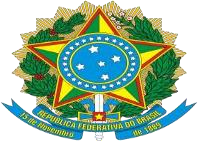 CORE-SPREQUERIMENTO DE REEMBOLSOILMO SR. PRESIDENTE DO CONSELHO REGIONAL DOS REPRESENTANTES COMERCIAIS NO ESTADO DE SÃO PAULOPrezados Senhores,Eu1,	_inscrito(a) no CPF/CNPJ nº	,solicito reembolso no valor de R$	, em virtude do pagamento de boleto:	individual ouunificado (PJ + RT), vinculado ao Representante Comercial, inscrito neste Conselho Regional na qualidade de:Pessoa Física	Registro nº  	Pessoa Jurídica	Registro nº  	Responsável Técnico	Registro nº	, com fulcro no artigo 876 do Código Civil, pelas razões abaixo:Para tanto, anexo :Informo os dados de contato abaixo:E-mail:		 Telefone: 		E indico a seguinte conta bancária para a devolução:Conta CorrenteConta PoupançaFavorecido2:  	Banco:  	Agência: 	Conta : 	Ciente de que a declaração falsa caracteriza o crime de falsidade ideológica, previsto no Código Penal Brasileiro, sujeitando o agente à pena de reclusão. Importará, também, na inexistência de todos os atos e fatos processuais decorrentes na sua apresentação.Ciente de que os dados por mim informados são apenas para identificação, contato e atendimento da minha solicitação, e serão tratados de acordo com o disposto na Política de Privacidade, presente no endereço eletrônico www.core-sp.org.br/politica-de- privacidade.Nestes Termos, pede deferimento,	,	de	de 2023.Assinatura1 - A solicitação deverá ser preenchida pelo real pagador do boleto, conforme comprovante de pagamento apresentado.2 - O campo “favorecido” e respectivos dados bancários, deve corresponder ao real pagador do boleto, conforme comprovante de pagamento apresentado.DOCUMENTOS PESSOAIS DO SOLICITANTECOMPROVANTES DE PAGAMENTOSBOLETOS PAGOSCÓPIA DO CONTRATO SOCIAL DEVIDAMENTE ALTERADOCOMPROVANTE DE ENDEREÇOOUTROS :  	